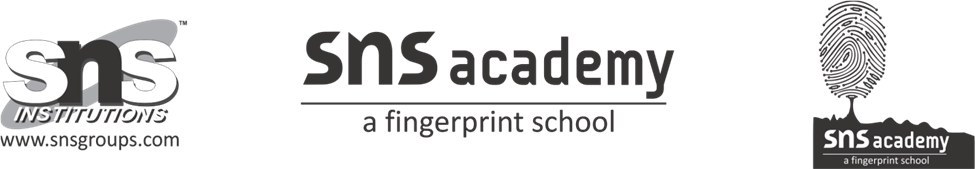 QUESTION BANKNAME __________________________                                                         GRADE 3 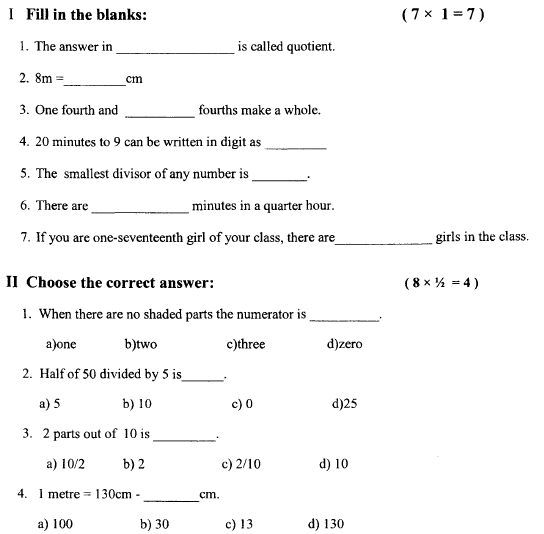 